Nom Prénom :……………………………………………………………………………..Classe :…………………………….Date :…………………………Comment stopper le robot face à un obstacle en utilisant le capteur ultra-son ?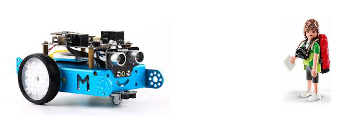 Une manière de s'arrêter devant un obstacle est de programmer le capteur ultra-son.Ecrire un programme qui stoppe le robot lorsque la distance entre ce dernier et le personnage est inférieur à 15cm.Coup de pouce : En plus des instructions que tu choisiras pour faire marcher le Robot, tu peux utiliser les instructions suivantes pour le faire stopper :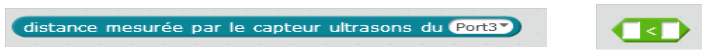 Améliore ton programme de façon à ce que le robot stoppe devant l'obstacle pendant 1 seconde, redémarre en contournant l'obstacle.Améliore ton programme de façon à ce que le robot stoppe devant l'obstacle pendant 1 seconde, redémarre en contournant l'obstacle et continue d'avancer dans la direction initiale.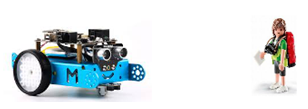 Réalise un programme de façon à ce que le robot stoppe devant l'obstacle pendant 1 seconde, redémarre en contournant l'obstacle puis retourne dans le contre sens de la direction initiale.4èmeActivitéTECHNOLOGIE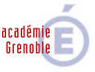 4èmeActivitéProgrammer le Robot Mbot